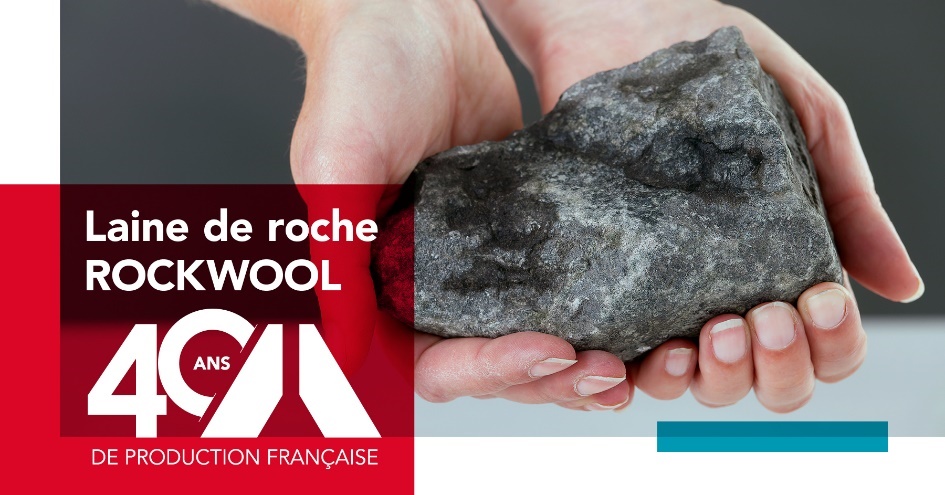 Rockplus Premium – 100% laine de roche / 100 % premium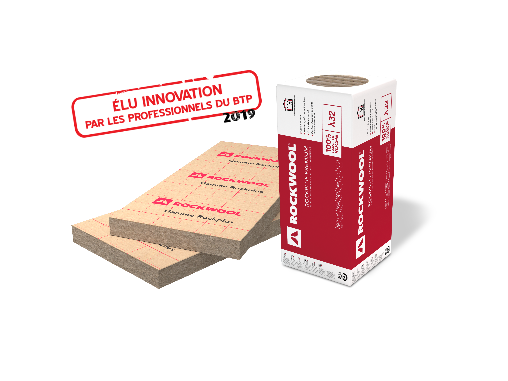 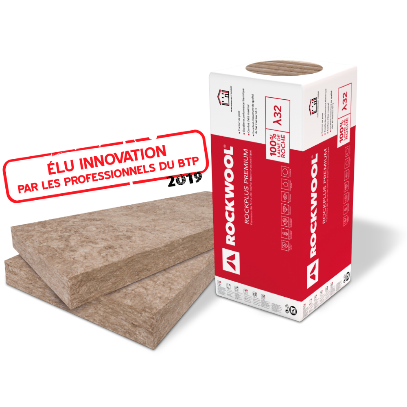 Pour vos chantiers, optez pour la qualité premium ! Rockplus Premium est un panneau isolant en laine de roche, mono densité, revêtu ou non d'un kraft polyéthylène. 100% laine de roche, 100% premium, Il est utilisé pour l'isolation des murs intérieurs, pour tous types de parois verticales entre ossature et tous types de contre-cloisons maçonnées. Rockplus Premium peut aussi être utilisé pour l'isolation des combles aménagés sous chevrons. 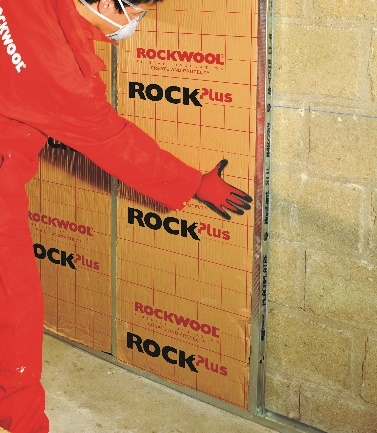 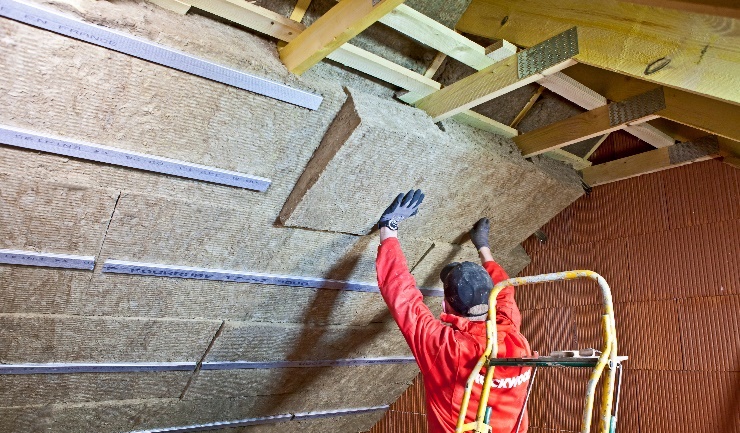 Les avantages produitConfort de pose : douceur au toucherExcellente performance thermique : λ32Confort d’été maximalÉtiquetage sanitaire A+Stabilité mécanique et dimensionnelleExcellent confort acoustiqueDécouvrez la vidéo de mise en œuvre : https://youtu.be/uITVM_ZGuSs Documentation :Fiche produit ROCKWOOL - Rockplus Premium kraft (murs intérieurs)Fiche produit ROCKWOOL - Rockplus Premium kraft (combles aménagés)Fiche produit ROCKWOOL - Rockplus Premium nu (murs intérieurs)Fiche produit ROCKWOOL - Rockplus Premium nu (combles aménagés)Guide de mise en oeuvre Rockplus Premium kraft (murs intérieurs)Guide de mise en oeuvre Rockplus Premium kraft (combles aménagés)Guide de mise en oeuvre Rockplus Premium nu (murs intérieurs)Guide de mise en oeuvre Rockplus Premium nu (combles aménagés)Brochure Rockplus Premium (combles aménagés)Brochure Rockplus Premium (murs par l'intérieur)